Управление образования АдминистрацииБалашовского муниципального районаСаратовской областиМуниципальное дошкольное образовательное учреждение «Детский сад комбинированного вида «Ласточка» города Балашова Саратовской области»Использование здоровьесберегающих технологий в процессе интеграции образовательных областей «Путешествие в Играй город» непосредственная образовательная деятельностьПодготовил:Инструктор по физической культуре,муниципального дошкольного образовательного учреждения«Детский сад комбинированного вида «Ласточка» г.Балашова»Чиркин С.В.Учитель-логопед, муниципального дошкольного образовательного учреждения «Детский сад комбинированного вида «Ласточка» г.Балашова»Развозжаева Ю.А.2012 годЦель: консолидировать усилия различных звеньев образовательного процесса, с целью общего психомоторного развития.Задачи:закрепить навык совершения броска в горизонтальную цель различными способами; повторить последовательные разнохарактерные прыжки с продвижением вперед;  совершенствовать умение совершать бросок мяча о пол и его ловлю после отскока без пауз, развивая глазомер и ловкость автоматизация звука [ч´] в словах, чистоговорках, предложениях; совершенствовать умение определять позицию звука в слове; развивать фонематический слух; динамическую координацию движений.развивать координационные способности детей, техничность выполнения упражнения; создавать радостное настроение и возможности совершенствовать двигательные умения в непринужденной обстановке располагающей к деятельности; воспитывать чувство коллективизма и эмоционального отклика на деятельность. Материал и оборудование: плоские обручи (5 шт.), пиктограммы на каждого ребенка, мешочки с песком (по три на каждого ребенка), корзины для метания, мячи большие резиновые (на половину группы), карточки для игры со звуковым анализом слова, видеозапись обращения к детям, музыкальное оснащение.Предварительная работа: съемка видеоматериала, разучивание чистоговорок и считалки, подготовка наглядности, беседа с детьми по теме «Что такое Играй-город».Ход занятия.Дети входят в зал воспитатель приветствует присутствующих вместе с детьми.Инструктор по ФК. (И.): Здравствуйте, ребята, я сегодня получил видеописьмо, но посмотрев его, понял, что оно адресовано вам. Давайте посмотрим его вместе.Просмотр видеописьма (использование ТСО) 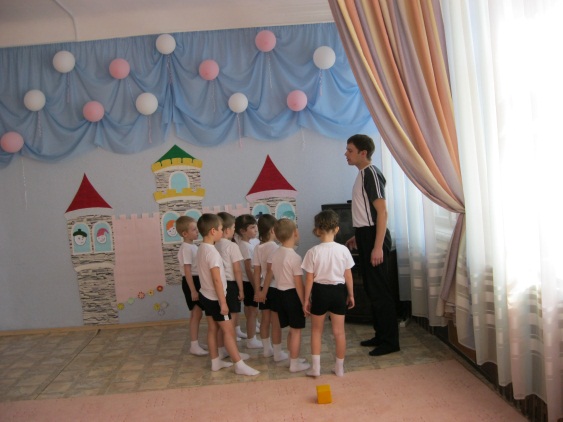 И.: Ребята примем приглашение от жителей Играй-города? Но смогут туда отправиться только дружные, смелые и добрые дети. Как вы думаете можем ли мы туда идти? Почему?В одну колонну становись! Равняйсь, смирно! Вольно! Напра-во, раз-два! А отправимся мы с вами в путешествие на поезде. Паровозиком сегодня будет ________, вагончики приготовили колесики, шагом марш!Самомассаж        Я пыхчу, пыхчу, пыхчу (2 р.)     Ходьба с постукиванием товарища кулачками            Я стучу-стучу-стучу, (2 р.)         по спине, с поворотом кругом.           Я в страну игры лечу!                 Бег по залу в колонне по одному, под                                                                                                      музыкальное   сопровождение                                                                                   после окончания музыки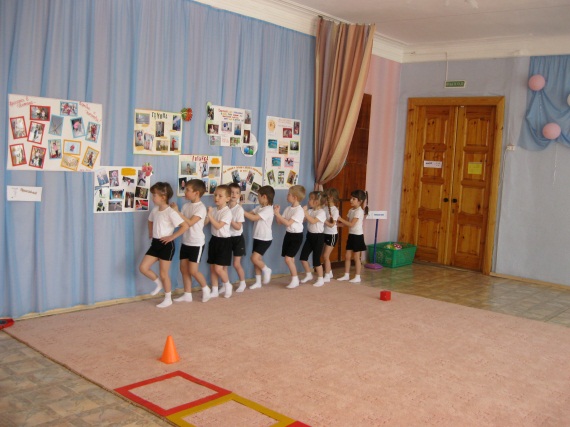 И.: паровозик замедляет ходЧО-ЧО-ЧО - у меня болит плечо.ЧУ-ЧУ-ЧУ - раз болит – иди к врачу.ЧУ-ЧУ-ЧУ - нет, к врачу я не хочу.ЧА-ЧА-ЧА - буду плакать у врача.ЧИ-ЧИ-ЧИ - помогают нам врачи.    ЧУ-ЧУ-ЧУ - коли так, пойду к врачу.И.: Ребята, а чтобы не болеть и к врачам не обращаться давайте спортом заниматься!!!ОРУ под музыку «Веселая зарядка» Алены Стихаревой. Во время проведения разминки воспитатель готовит зал к выполнению ОВД, расставляет таблички с надписями «Веселые мячи», «Порыгай-ка», «Меткий стрелок», «Играй-ка». Готовит оборудование –  обруч с мячами на ½ детей; обручи плоские 5 шт., разложенные в ряд; мешочки с песком в двух корзинах, корзины для метания.И.: Как ловко мы ехали на поезде, вот и попали в Играй-город. Посмотрите, как здесь интересно и сколько здесь много предметов. Каждая улица в этом городе имеет свое название, давайте с ними познакомимся.ОВД: 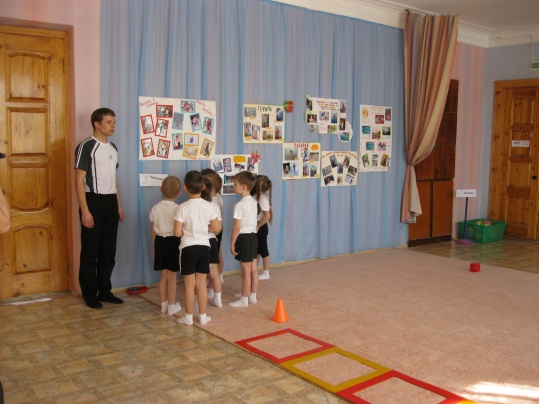 (выполняются способом от станции к станции)1. Прыжки из обруча в обруч разными способами, обратить внимание на технику их совершения. Ноги в стороны не разводить, энергичное отталкивание с приземлением на носок полусогнутых ног.Отбивание мяча о пол. Под речевое сопровождение:Раз, два, три, четыреМы считалочку учили. Говорили, говорили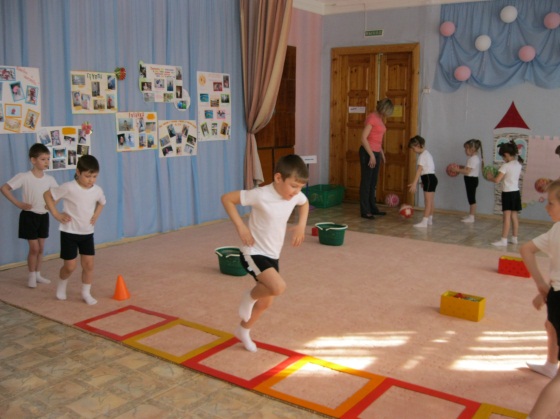 И мячом по полу билиЧа-ча-чаЧо-чо-чоЧи-чи-чиЧу-чу-чуОчень громко я кричу!!!Метание в обруч мешочка с песком разными способами:мальчики – от плеча;девочки – снизу.Расстояние до цели 2-3 метраИ.: ребята, у нас осталась неизведанной еще одна улица, давайте пройдем и посмотрим, что интересного поведают нам ее жители. Улица называется «Играй-ка», а как вы думаете почему?Под музыку входит принцесса Играй-ка 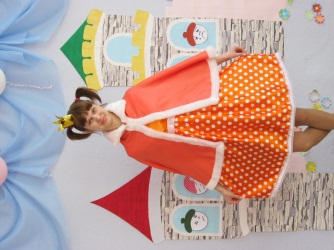 И.: А вот и принцесса Игруля. Учитель-логопед (Л.): Здравствуйте ребята, у вас осталась неизведанной еще одна, моя любимая улица «Играй-ка». Приглашаю вас поиграть в игру «Бабочки».Посмотрите сколько здесь картинок и на каждой из них определено место звука в слове. Сейчас вы будете, как прелестные весенние бабочки, порхать на полянке, а как только закончится музыка возьмете карточку, определите место звука и соберетесь в обруче его с обозначением.После чего принцесса Играй-ка просит собрать картинки каждой группе детей.Л.: Все вы знаете, и все вы умеете, а вот букву «Ч» с помощью частей тела показать сможете?  Алфавит телодвижений «Ч».Л: Молодцы, очень ловко вы задание выполнили. Я вам сундучок даю, но открыть вы его сможете только в конце путешествия. А вот и переулок «Эмоций», он приведет вас ребята обратно в детский сад. Посмотрите, какие любопытные жители этого дома, выглянули в окна, чтобы посмотреть на нас. Как вы думаете, какое настроение у этого жильца? К кому можно было бы зайти сейчас, а к кому удобнее было бы зайти в другое время? Почему вы так считаете?Л.: Ну вот и все ребята, мне пора домой, до свидания! (уходит) И.: Вот мы почти и дома, в детском саду, давайте посмотрим, что лежит в сундучке? А здесь пиктограммы обозначающие настроение человека. Какое настроение у человека, если у него все хорошо? А если что-то плохо? Предлагаю с помощью пиктограмм показать насколько понравилось вам наше сегодняшнее путешествие. И.: Спасибо ребята, подойдите все ко мне. Я вас благодарю за такое увлекательное путешествие, мне тоже оно понравилось (выставляет соответствующую пиктограмму на мольберт). Вы ловко прыгали, играли с мячами и выполняли другие задания. Желаю, чтобы у вас всегда все было хорошо, и вы всегда находили улыбки на своих лицах. А сейчас в одну колонну становись! В группу шагом марш! На этом наше занятие окончено.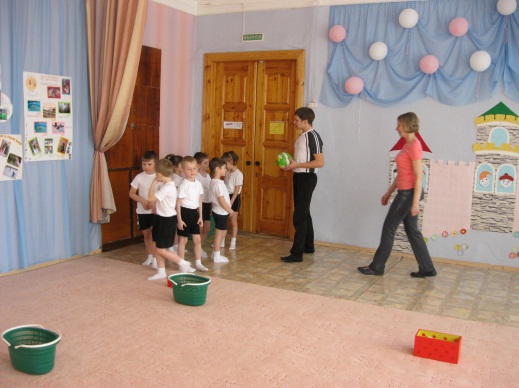 Дети выходят из зала под песню «Вместе весело шагать».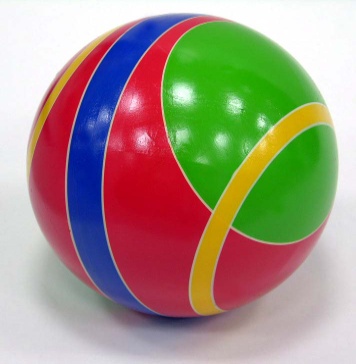 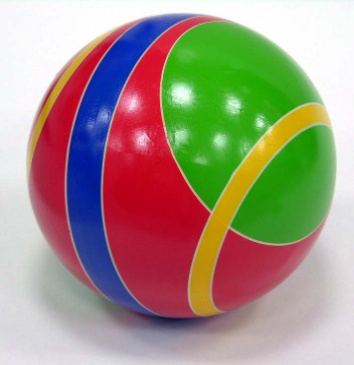 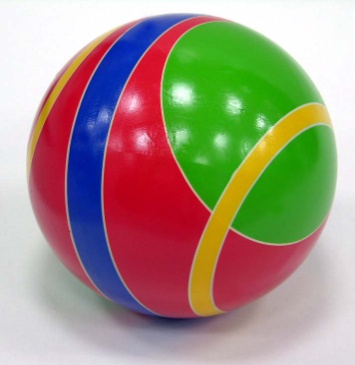 ____________________________________________________________________________________________________________________________________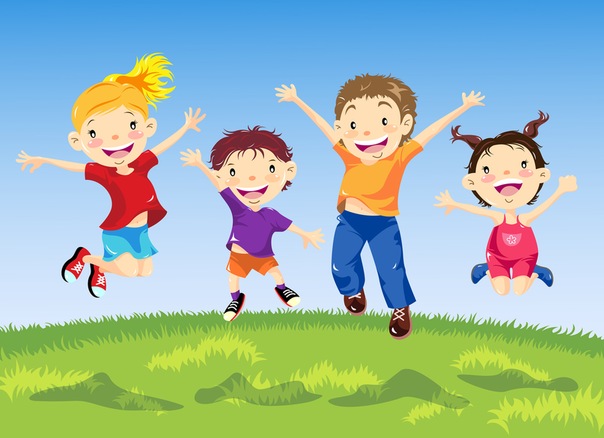 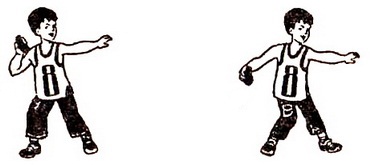 	_______________________________________________________________________________________________________________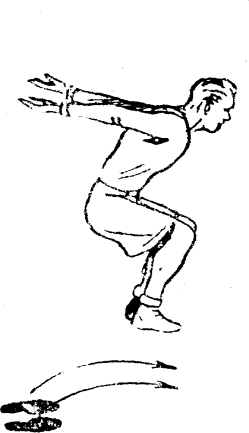 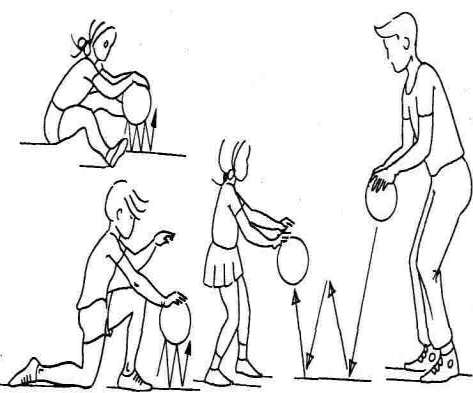 ------------------------------------------------------------------------------------------------------------------------------------------------------------------------------------------------------------------------	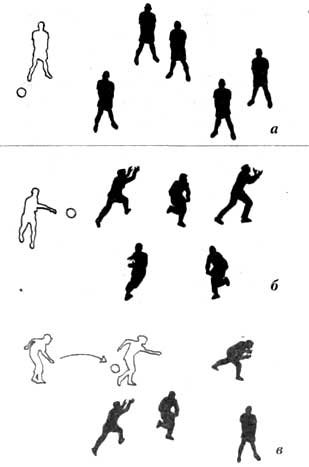 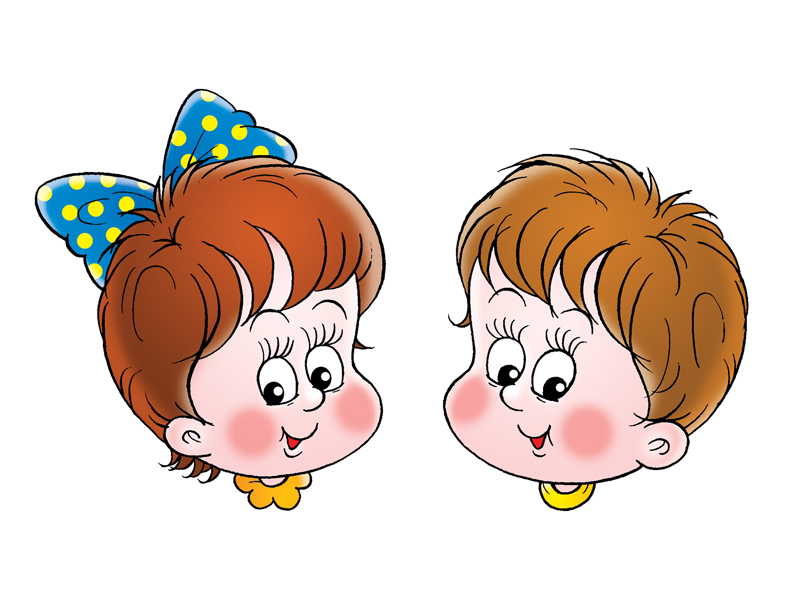 